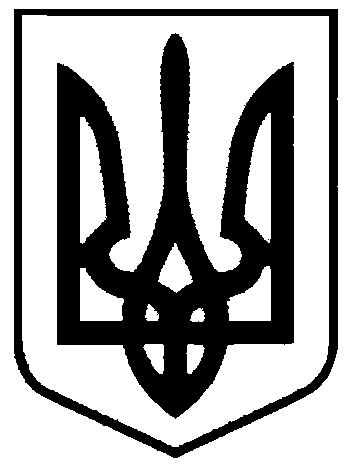 СВАТІВСЬКА МІСЬКА РАДАСЬОМОГО СКЛИКАННЯДВАДЦЯТЬ ТРЕТЯ  СЕСІЯРІШЕННЯвід                                       2018 р.      м. Сватове                                           №23/_____« Про створення парку відпочинку «Зарічний» на території м.Сватове»      Розглянувши рішення громадського слухання членів територіальної громади міста Сватове від 16 серпня 2018 року «Про створення парку відпочинку «Зарічний» та керуючись підпунктом 7 пункту «а» частини першої статті 30, частиною 1 статті 59 Закону України «Про місцеве самоврядування в Україні», пунктом 9 частини першої статті 2 Закону України «Про регулювання містобудівної діяльності», статтею 28 Закону України «Про благоустрій населених пунктів», Правилами утримання зелених насаджень у населених пунктах України, затвердженими наказом Міністерства будівництва, архітектури та житлово-комунального господарства України від 10 квітня 2006 року № 105 Сватівська міська радаВИРІШИЛА:1.Створити Парк відпочинку «Зарічний» на території зеленої зони по                               вул. ім. П. Дябченка та майдану Злагоди м. Сватове, орієнтовною площею 4,7 Га, яка є комунальною власністю Сватівської міської ради.2. Контроль за виконанням даного рішення покласти на постійну депутатську комісію з питань бюджету, соціально – економічного розвитку, промисловості, підприємництва та регуляторної політики.   Сватівський  міський голова				                    Є.В. Рибалко